MEMORIU  DE  PREZENTAREPentru  procedura de evaluare a impactului asupra  mediului, în conformitate cu Legea 292 / 03.12.2018, Anexa 5E, privind evaluarea impactului anumitor proiecte publice și private asupra  mediuluiIII. DESCRIEREA CARACTERISTICILOR FIZICE ALE INTREGULUI Proiect:III.a). Un rezumat al proiectului:Prezenta lucrare analizează impactul asupra mediului generat de lucrările propuse de a interconecta statia de telefonie mobila existenta in localitatea Naipu la reteaua existente (jonctiune F.O. existenta), cu un cablu de fibra óptica, in vederea cresterii capacitatii si vitezei de transmitere a informatiilor.În etapa de construire, lucrările propuse constau în decopertări, excavări mecanice și săpături manuale, lucrări de construcții-montaj și instalații. La finalul etapei de construcții-montaj se va parcurge o perioadă de probe tehnologice, reglaje și calibrări, respectiv derefaceri de mediu.Descrierea lucrarilor proiectate;Cablu de fibra optica proiectat se va amplasa aerian si subteran in monotub HDPE incepand de la site-ul BE0617 situat in localitatea Naipu pana la camereta existenta pe un drum de exploatare in extravilanul localitatii Naipu la iesirea spre sat Prunaru, dupa cum urmeaza:- De la site BE0617 cablul se va amplasa aerian pe un numar de 4 stalpi de beton de tip SE4 nou plantati, pe o lungime de 120 m pana la intersectia drumului local existent cu DN 6- De la stalpul nr. 4 nou plantat cablul de fibra óptica se va instala in monotub HDPE amplasat in subteran si se va amplasa pe partea stanga a drumului national pe o lungime de 20 m pana la camereta nr. 1 proiectata.- De la camereta nr. 1 proiectata se va executa o subtraversare a drumului national DN 6 in lungime de 16 m, prin foraj orizontal dirijat, in dreptul pozitie km 46+755, la un unghi de intersectie cu axul drumului de 60ᵒ, pana la camereta nr. 2 proiectata pe marginea drumului de exploatare ce intersecteaza drumul national;- De la camereta nr. 2 proiectata traseul FO proiectat va continua instalat in monotub HDPE amplasat in subteran pe drumul de exploatare existent pe o lungime de aproximativ 960 m pana la camereta existente unde va intercepta traseul subteran existent in jonctiunea F.O. existenta in camereta.Lungimea totala a traseului proiectat va fi de 1096 m, din care 120 m aerian pe stalpi nou plantati, 16 m foraj orizontal si 960 m subteran in monotub HDPE.De-a lungul traseului subteran se vor amplasa un numar de 5 camerete proiectate in care se vor prevede rezerve de cablu FO de cate 20 m fiecare.Suprafata de teren afectata de lucrari va fi de 500 mp.Dupa executie terenul se va readuce la starea initiala.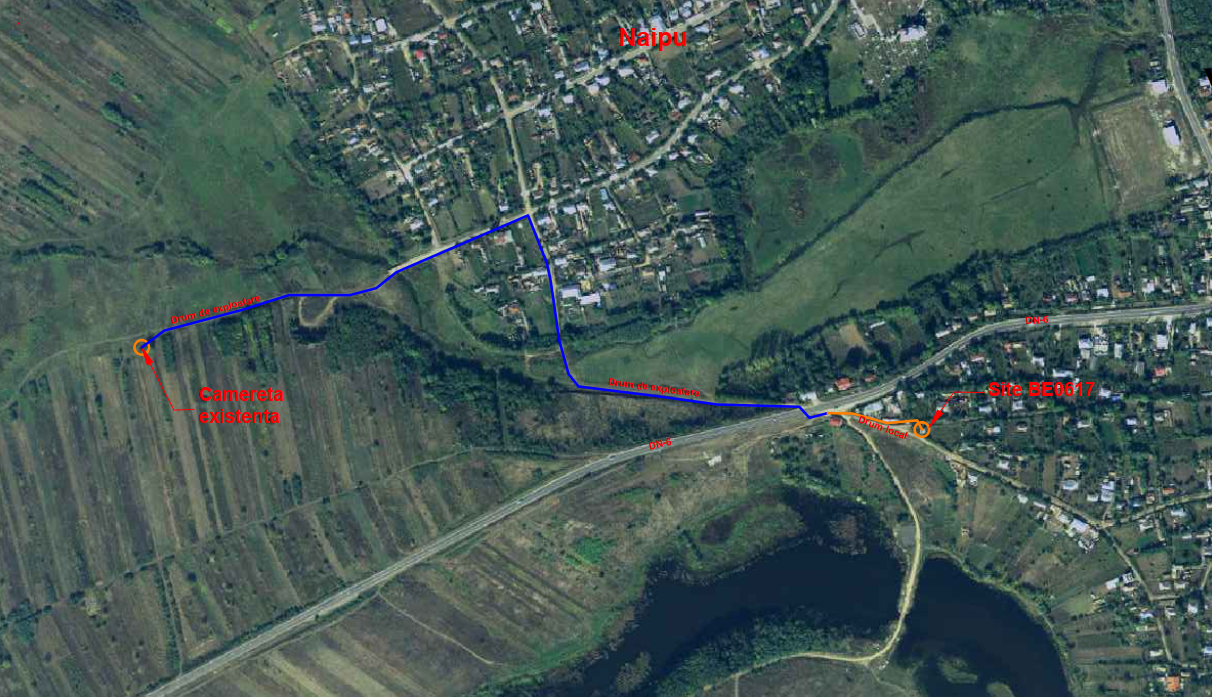 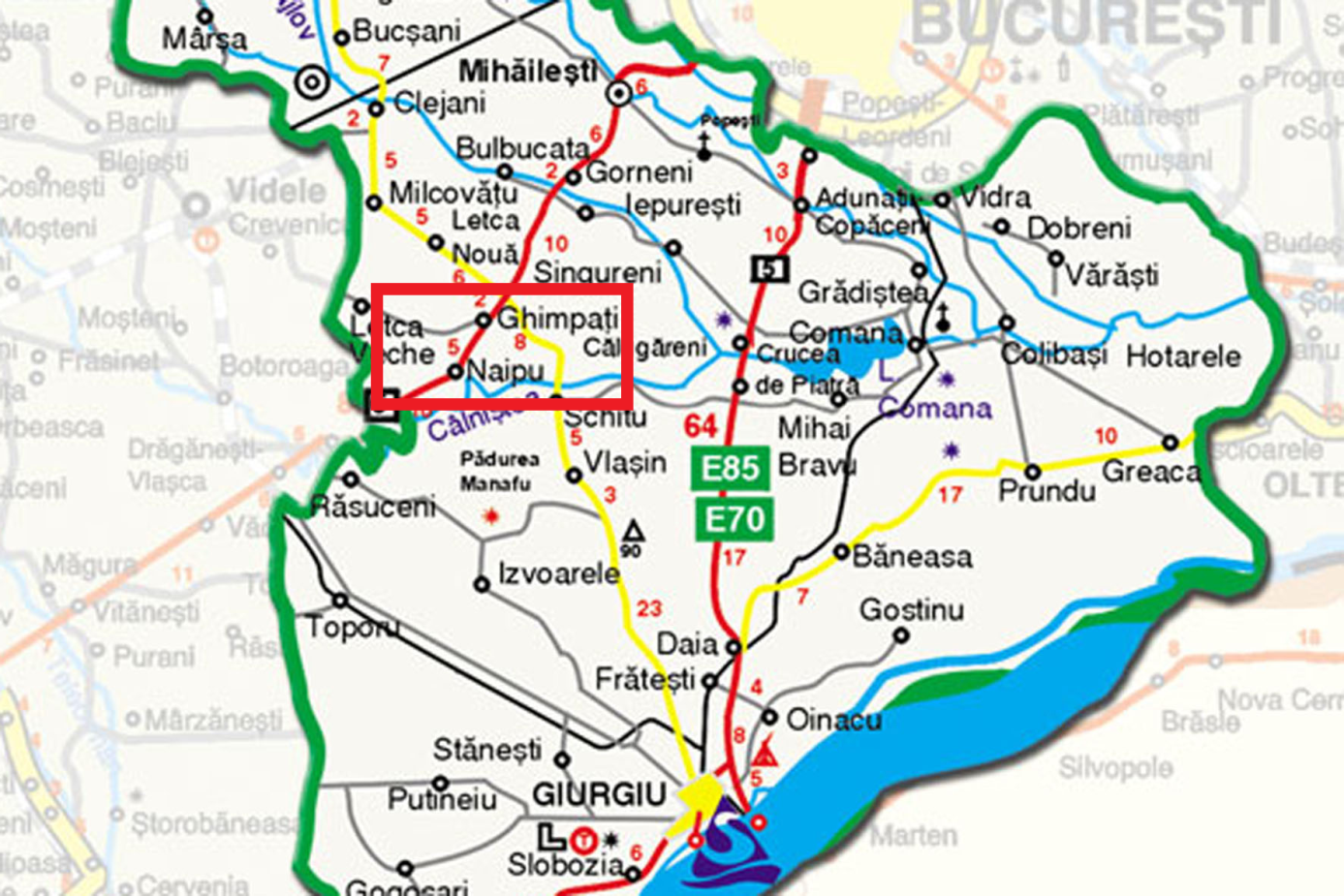 Încadrarea în planurile de urbanism/amenajare a teritoriului aprobate/adoptate și/sau alte scheme /programe:Lucrarea se realizează pe teren aparţinând domeniului public al comunei Ghimpati, sat Naipu, intravilan si extravilan, drum local, DN 6 si drum de exploatare, Judet Giurgiu, cablul FO fiind instalat aerian si subteran.Lungimea totala a traseului proiectat va fi de 1096 m, din care 120 m aerian pe stalpi nou plantati, 16 m foraj orizontal si 960 m subteran in monotub HDPE.Suprafata de teren afectata de lucrari va fi de 500 mp.Construcţiile care fac obiectul prezentei documentaţii conform HGR 766/97 se încadreazǎ în categoria de importanta “D” „ şi în clasa de importanţă „IV”, si vor fi supuse cerintelor de verificare A1 si A2, respectiv cerintei de verificare IE conform I7-2011 art. 3.0.1.2.III. b). Justificarea necesității proiectului: Scopul prezentului proiect este de a interconecta statia de telefonie mobila existenta in localitatea Naipu la reteaua existente (jonctiune F.O. existenta), cu un cablu de fibra óptica, in vederea cresterii capacitatii si vitezei de transmitere a informatiilor.III. c). Valoarea investiției este de: Valoarea totală inclusiv TVA: total general = 17.277 euro; III. d). Perioada de implementare propusă este de: 12 luni. III. e). Planșele reprezentând limitele amplasamentului proiectului, inclusiv orice suprafață de teren solicitată pentru a fi folosită temporar (planuri de situație și de amplasamente): Plan de incadrare in zona;Plan de situație   1- 6.III. f). O descriere a caracteristicilor fizice ale întregului proiect, formele fizice ale proiectului (planuri, clădiri, alte structuri, materiale de construcţie etc.):Toate materialele şi echipamentele utilizate la execuţia lucrărilor vor fi conforme cu cerintele S.C. ORANGE. Caracteristicile generale ale materialelor şi echipamentelor electrice şi modul lor de instalare trebuie alese astfel încât să fie asigurată funcţionarea în bune condiţii a instalaţiei electrice şi protecţia utilizatorilor şi bunurilor în condiţiile de utilizare date şi ţinându-se seama de influenţele externe previzibile.Toate materialele şi echipamentele electrice trebuie să corespundă standardelor şi reglementărilor în vigoare şi să fie instalate şi utilizate în condiţiile prevăzute de acestea.Încadrarea în clase de combustibilitate a materialelor se va face în conformitate cu prevederile reglementărilor specifice.Toate materialele folosite pentru protecţie (tuburi, plinte, canale), izolare (ecrane), mascare (plăci, capace, dale), suporturi (console, poduri, bride, cleme) vor fi incombustibile C0 (CA1) sau greu combustibile C1 (CA2a) şi (CA2b).Cablu de fibra optica proiectat se va amplasa aerian si subteran in monotub HDPE incepand de la site-ul BE0617 situat in localitatea Naipu pana la camereta existenta pe un drum de exploatare in extravilanul localitatii Naipu la iesirea spre sat Prunaru, dupa cum urmeaza:- De la site BE0617 cablul se va amplasa aerian pe un numar de 4 stalpi de beton de tip SE4 nou plantati, pe o lungime de 120 m pana la intersectia drumului local existent cu DN 6- De la stalpul nr. 4 nou plantat cablul de fibra óptica se va instala in monotub HDPE amplasat in subteran si se va amplasa pe partea stanga a drumului national pe o lungime de 20 m pana la camereta nr. 1 proiectata.- De la camereta nr. 1 proiectata se va executa o subtraversare a drumului national DN 6 in lungime de 16 m, prin foraj orizontal dirijat, in dreptul pozitie km 46+755, la un unghi de intersectie cu axul drumului de 60ᵒ, pana la camereta nr. 2 proiectata pe marginea drumului de exploatare ce intersecteaza drumul national;- De la camereta nr. 2 proiectata traseul FO proiectat va continua instalat in monotub HDPE amplasat in subteran pe drumul de exploatare existent pe o lungime de aproximativ 960 m pana la camereta existente unde va intercepta traseul subteran existent in jonctiunea F.O. existenta in camereta.Lungimea totala a traseului proiectat va fi de 1096 m, din care 120 m aerian pe stalpi nou plantati, 16 m foraj orizontal si 960 m subteran in monotub HDPE.De-a lungul traseului subteran se vor amplasa un numar de 5 camerete proiectate in care se vor prevede rezerve de cablu FO de cate 20 m fiecare.Suprafata de teren afectata de lucrari va fi de 500 mp.Dupa executie terenul se va readuce la starea initiala.OPERAŢII DE MONTARE A CABLULUI DE FIBRA OPTICĂ PE STALPI ( aerian )Instalarea aeriana propriu-zisă a cablului de fibra optică cuprinde următoarele operaţii:- montarea accesoriilor;- desfăşurarea cablului de pe tambur;- întinderea şi fixarea cablului;- executarea joncţiunilor;- executarea rezervelor;- montarea cutiilor terminale.OPERATII DE MONTARE A CABLULUI DE FIBRA OPTICA IN SUBTERAN:Pregătirea execuţiei si semnalizareaŞeful formaţiei de lucru împreună cu şeful de echipă inspecteaza zona, examinează proiectul (planşele), terenul şi stabilesc conditiile de incepere a lucrarilor.Montarea panourilor de semnalizare rutieră şi de protecţie inclusiv a semnalizărilor pe timp de noapte se va face conform ORDIN nr. 411 din 8 iunie 2000 emis de catre Ministerul de Interne cu nr. 1.112/4 aprilie 2000 si de Ministerul Transporturilor cu nr. 411/8 iunie 2000 “pentru aprobarea Normelor metodologice privind condiţiile de închidere a circulaţiei şi de instituire a restrictiilor de circulaţie în vederea executării de lucrări în zona drumului public şi/sau pentru protejarea drumului.Executarea şanţului pentru canalizaţieSantul se va sapa la 1.0-1.2 m adancime si pe o latime de 0.4m (in teren stancos adancimea minima a santului va fi de 0.6m). Sapatura se va realiza manual pentru a evita riscul afectarii canalizatiei existente si a celorlalte utilitati sau cu mijloace mecanizate acolo unde terenul permite acest lucru.Realizarea strapungerii in zidul caminuluiIn momentul in care s-a ajuns cu santul la peretele caminului, in zona de mijloc a acestuia si la 1.2 m adancime, se vor da doua strapungeri in interiorul acestuia utilizand un pickhammer electric. Acestea vor avea fiecare diametrul de 40mm. Alimentarea pickhammer-ului se va face utilizand un grup generator pe benzina.Instalare monotub HDPEIn sapatura executata se va instala un monotub HDPE Φ 40 mm. Monotubul HDPE Φ 40 mm se va instala pe fundul şanţului şi se va acoperi cu un strat de 15 cm grosime de pamânt fin, cernut, fără corpuri dure. La 50 cm deasupra monotubului se va aşeza o folie de atenţionare din PVC de 30 cm lăţime care va fi inscripţionată cu mesajul ’’ATENŢIE CABLU OPTIC, PROPRIETATE S.C. ORANGE ROMANIA S.A.’’.Refacerea peretelui caminuluiDupa introducerea monotubului HDPE, spatiul ramas intre gaura imperfecta a strapungerii si HDPE va fi umplut cu spuma poliuretanica apoi zidul interior si exterior al caminului va fi zugravit in zona afectata de strapungere.Refacerea îmbrăcăminţilor rutiereDupa instalarea monotubului HDPE si refacerea peretilor caminului, santul va fi astupat iar pe zona afectata de acesta se va reface terenul la starea iniţială.Instalarea cablului FO prin suflareExecutarea joncţiunilor opticeJonctiunele se vor executa conform diagramei de jonctionare.Tehnologia executării lucrărilor de desfacere şi refacere a îmbrăcăminţilor rutiere1. Lucrări de desfacerea) Desfacerea de îmbrăcăminţi asfaltice – se execută cu ciocanul pneumatic prevăzut cu o daltă în forme regulate sau o maşină de tăiat rosturi cu disc diamantat.Covorul asfaltic se taie la 10cm de locul unde se va sparge asfaltul. Această zonă e necesară pentru sprijinirea pavajului care se va reface şi totodată face mai bine legătura cu pavajul vechi. Materialul provenit din desfacere se depune în locuri mai retrase sau se înlătură.b) Desfacerile de pavaj – se vor executa cu ranga de fier gen daltă, pentru a se evita spargerea acestora. Pavajele se vor desface pe 20 cm de o parte şi de alta faţă de profilul şanţului.Materialul utilizabil provenit din desfacere se sortează şi se depozitează în grămezi în formă de careuri, pe o parte a şanţului la cca. 50 cm de marginea săpăturii.c) Desfacerea pavajului din beton – se vor executa cu ciocanul pneumatic – demolator şi se vor desface pe 20 cm de o parte şi de alta faţă de profilul şanţului. Patul de beton se teşeşte la margine la un unghi de 45o.Materialele provenite din desfacere se depozitează astfel ca să nu stânjenească desfăşurarea circulaţiei.2. Lucări de refacereAstuparea şanţului cu pământ şi nisip – după ce conductele s-au pozat definitiv se continuă umplerea şanţului cu pământ sănătos, îndepărtându-se pământurile improprii (pământ argilos îmbibat cu apă, pământ plin de rădăcini, pământ îngheţat) şi resturile de cărămidă, beton sau pietre.Executarea umpluturilor cu pământ se face în straturi uniforme de câte 20 cm grosime prin batere cu maiul de mână sau maiul compactor mecanic. Dacă pământul este uscat, se udă fiecare strat fără însă a inunda şanţul. Umplerea de pământ se face până la 20 – 30 cm sub nivelul străzii (în funcţie de alcătuirea pavajului existent).Acest spaţiu serveşte pentru fixarea pavajului propriu-zis şi el se umple cu:- nisip sau balast de 5 – 10 cm grosime;- beton de 10 – 15 cm grosime;- îmbrăcăminte asfaltică de 5 mm grosime;- pavajPentru ca tasarea pământului să se facă cât mai corect, la execuţia lucrărilor se va ţine seama de următoarele reguli:- la baza umpluturii se vor aşeza pământurile care se comprimă mai mult;- straturile permeabile nu vor fi acoperite cu pământuri impermeabile;- umplutura se va face numai în straturi paralele de grosime uniformă şi cât mai aproape de orizontală, păstrându-se o mică pantă pentru scurgerea apelor de ploaie, adică se va urmări panta canalizaţiei, astfel că umpluturile se vor incepe de la camere spre mijlocul secţiunii.La traversările de străzi, umplutura se va face numai cu nisip, bine tasat, execuţia făcându-se în acelaşi mod ca şi umplerea de pământ.În carosabil cu trafic foarte greu umplerea şanţului se va face numai cu nisip bine compactat sau balast conform cerinţelor consiliilor locale (Primării).a) Refacerea îmbrăcăminţilor cu betonDupă curăţarea betonului vechi şi udarea cu apă, se toarnă betonul nou în grosime uniformă prin tragerea cu dreptarul. Nu se permite întindera betonului proaspăt prin tragere cu grebla sau aruncarea cu lopata, deoarece se separă agregatul mare de masa amestecului. Întreruperea lucrului se face prin lăsarea unui rost care se execută cu o scândură (de esenţă moale care rămâne îngropată în beton) aşezată perpendicular pe lungimea fâşiei de pavaj refăcut şi pe toată grosimea betonului. Scândurile se ţin 24 de ore in apă înainte de folosire. Acest rost se umple cu mastic bituminos înainte de asfaltare.Îmbrăcămintea de beton se execută în general la temperaturi mai mari de 50C.b) Îmbrăcămintea asfalticăÎnainte de turnarea îmbrăcăminţii asfaltice, suprafaţa pe care se aşterne se curăţă cu periile şi se amorsează cu suspensie diluată din bitum filerizat sau bitum tăiat (40% benzină grea, 60% bitum).Întinderea mixturii asfaltice se face manual, cu o drişcă de lemn. Mixtura fierbinte, la temperatura de 150oC …180oC, se întinde cu drişca, apăsându-se puternic pentru a se obţine profilul şi grosimea prescrise, precum şi o suprafaţă cât mai netedă.c) Refacerea pavajelor de piatrăPavajul din bolovani sau piatră brută se aşează pe o fundaţie din balast sau piatră spartă peste care se aşterne un strat de nisip pilonat în grosime de 5 cm.Blocurile se aşează cu mâna, pe un strat de nisip afânat de 8 cm grosime, în şiruri cu rosturile ţesute strâns. Se bat cu ciocanul şi se umplu cu nisip golurile pentru a se fixa. Apoi se execută o batere cu maiul pentru regularizarea profilului, se aşterne nisip grăunţos, se stropeşte cu apă, se freacă pavajul cu periile şi se continuă baterea cu maiul până la refuz.Blocurile sparte se înlocuiesc, iar cele înfundate se scot şi se completează cu nisip sub ele;În timpul execuţiei profilul transversal va fi controlat în permanenţă cu şablonul.d) Refacerea bordurilorBordurile pentru trotuare se aşează la acelaşi nivel şi linie cu 10-15 mm sub nivelul pavajului de trotuar.Bordurile de piatră de 18/18 cm se aşează pe o fundaţie de beton de 15/30 cm sprijinite lateral spre exterior de o pantă din acelaşi material, de cel puţin 7 cm înălţime.Bordurile de beton de 20/25 cm se montează pe o fundaţie de beton de 15/30 cm.Bordurile de piatră sau beton tip mic 12/15 cm pentru trotuare de curţi interioare se aşează pe fundaţii din beton 15/25 cm.Controlul efectuat de executant care este rǎspunzǎtor în privinţa calitǎţii, indiferent dacǎ beneficiarul şi-a exercitat sau nu dreptul la inspectarea lucrǎrii, va cuprinde în special urmǎtoarele:- verificarea existenţei certificatelor de calitate ale materialelor;- respectarea dimensiunilor, abaterilor limitǎ, cerinţelor de montaj şi criteriilor de acceptare stabilite în proiect.III.1.Elementele specifice caracteristice proiectului propus:III.1.1. Profilul şi capacitățile de producţie:Nu este cazul;III.1.2. Descrierea instalaţiei şi a fluxurilor tehnologice existente pe amplasament (după caz): Nu este cazul; III.1.3. Descrierea proceselor de producţie ale proiectului propus, în funcţie de specificul investiţiei, produse şi subproduse obţinute, mărimea, capacitatea: Nu este cazul; III.1.4. Materiile prime, energia şi combustibilii utilizaţi, cu modul de asigurare a acestora: În perioada de implementare a proiectului se va utiliza motorina pentru utilajele active din șantier. Alimentarea se va realiza de la stații de distribuție carburanți autorizate. Toate materialele folosite, vor corespunde standardelor şi normelor de fabricaţie şi vor fi  însoţite de certificate de calitate, care se vor arhiva pentru a fi incluse în cartea tehnică a lucrării.La recepţia materialelor se va verifica corespondenţa cu certificatele de calitate însoţitoare.Materialele care nu corespund calitativ nu vor fi folosite la executarea lucrării. Orice înlocuire sau schimbare de material se va putea face numai cu acordul scris al proiectantului şi al beneficiarului; Toate materialele şi echipamentele utilizate la execuţia lucrărilor vor fi conforme cu cerintele S.C. ORANGE ROMANIA S.A.Caracteristicile generale ale materialelor şi echipamentelor electrice şi modul lor de instalare trebuie alese astfel încât să fie asigurată funcţionarea în bune condiţii a instalaţiei electrice şi protecţia utilizatorilor şi bunurilor în condiţiile de utilizare date şi ţinându-se seama de influenţele externe previzibile.Toate materialele şi echipamentele electrice trebuie să corespundă standardelor şi reglementărilor în vigoare şi să fie instalate şi utilizate în condiţiile prevăzute de acestea.Încadrarea în clase de combustibilitate a materialelor se va face în conformitate cu prevederile reglementărilorspecifice.Toate materialele folosite pentru protecţie (tuburi, plinte, canale), izolare (ecrane), mascare (plăci, capace, dale), suporturi (console, poduri, bride, cleme) vor fi incombustibile C0 (CA1) sau greu combustibile C1 (CA2a) şi (CA2b).III.1.5. Racordarea la reţelele utilitare existente în zonă: Execuția lucrărilor proiectului nu necesită racordarea la utilități. Daca este nevoie totusi de utilitati in timpul executiei lucrarilor, constructorul si le va asigura din surse proprii (ex: grup generator mobil, canistre cu apa).III.1.6. Descrierea lucrărilor de refacere a amplasamentului în zona afectată de execuţia investiţiei: După finalizarea perioadei de exploatare a șantierului urmează etapa de dezafectare, care va fi dată de durata de execuție a lucrărilor, conform planului stabilit. Această etapă presupune dezafectarea construcțiilor temporare, curățarea terenurilor de posibile resturi de materiale de construcție, umplerea excavațiilor cu pământ de calitate similară cu cel din zona învecinată acestora. Lucrările de dezafectare se vor face în condiții de protecție pentru calitatea factorilor de mediu. Zonele de teren afectate din afara perimetrului proiectului vor fi readuse prin lucrări de terasamente la formele și folosințele inițiale (dislocări, nivelări, împrăștieri, finisări și însămânțarea suprafețelor unde este cazul).III.1.7. Căi noi de acces sau schimbări ale celor existente: Nu este cazul, nu se are în vedere realizarea de noi căi, se vor folosi căile de acces existente, prezentul proiect suprapunandu-se cu un drum local, DN 6 si drum de exploatare.III.1.8. Resursele naturale folosite în construcţie şi funcţionare:În perioada de implementare a proiectului se vor folosi cantitățile necesare, calculate prin proiect, de nisip și pietriș, achiziționate de la furnizori autorizați. Se va utiliza apa pentru umectarea betonului și a drumurilor din interiorul șantierului în perioadele calde și cele cu vânt; III.1.9. Metode folosite în construcţie/demolare:  Metodele folosite în construcție sunt soluții constructive uzuale, respectiv excavatii, montat cofraje, turnat beton, compactari si altele, care vor fi descrise in proiectul tehnic și implica utilizarea de betoane de ciment, diferite sorturi de pietriș și nisip, balast, etc. Demolare: Nu este cazul. Nu se vor executa lucrari de demolare.III.1.10. Planul de execuţie, cuprinzând faza de construcţie, punerea în funcţiune, exploatare, refacere şi folosire ulterioară: Se va definitiva în faza de proiect tehnic;III.1.11. Relaţia cu alte proiecte existente sau planificate: Nu este cazul.III.1.12. Detalii privind alternativele care au fost luate în considerare: Nu este cazul.Principalele criterii de selecție a alternativei optime trebuie să îndeplinească principiile dezvoltării durabile:- să producă efecte minim negative asupra mediului;- să fie acceptabil din punct de vedere social;- să fie fezabil din punct de vedere economic.III.1.13. Alte activităţi care pot apărea ca urmare a proiectului (de exemplu, extragerea de agregate, asigurarea unor noi surse de apă, surse sau linii de transport al energiei, creşterea numărului de locuinţe, eliminarea apelor uzate şi a deşeurilor): Nu este cazul. Proiectul nu generează apariția de noi activități; III.1.14. Alte autorizaţii cerute pentru proiect: În conformitate cu Certificatul de Urbanism nr. 43 / 29.10.2018 emis de Primăria comunei Ghimpati, s-a solicitat obţinerea de avize/acorduri pentru:Acord Primaria Comunei Ghimpati;Autorizatie de foraje si excavari; DRDP Bucuresti; Actul administrativ al autoritatii competente pentru protectia mediului;D.T.A.C.;Viza verificator tehnic;Dovada inregistrarii proiectului la Ordinul Arhitectilor din Romania.IV. Descrierea lucrărilor de demolare necesare:IV.1. Planul de execuţie a lucrărilor de demolare, de refacere şi folosire ulterioară a terenului: Nu este cazul. Nu se vor executa lucrari de demolare. IV.2. Descrierea lucrărilor de refacere a amplasamentului:La terminarea lucrărilor, terenurile ocupate temporar vor fi aduse la starea iniţială. Zonele de teren afectate din afara perimetrului proiectului vor fi readuse prin lucrări de terasamente la formele și folosințele inițiale (dislocări, nivelări, împrăștieri, finisări și însămânțarea suprafețelor unde este cazul).IV.3. Căi noi de acces sau schimbări ale celor existente, după caz:Nu este cazul , nu se are în vedere realizarea de noi căi, se vor folosi căile de acces existente;IV.4. Metode folosite în demolare:Nu este cazul.IV.5. Detalii privind alternativele care au fost luate în considerare: Nu este cazul. IV.6. Alte activităţi care pot apărea ca urmare a demolării (de exemplu, eliminarea deşeurilor): Proiectul cu toate activităţile asociate din perioada de execuţie a lucrărilor şi după realizarea acestora este prezentat în secţiunea III.f).V. Descrierea amplasării proiectului:V.1. Distanţa faţă de graniţe pentru proiectele care cad sub incidenţa Convenţiei privind evaluarea impactului asupra mediului în context transfrontalier, adoptată la Espoo la 25 februarie 1991, ratificată prin Legea nr. 22/2001, cu completările ulterioare: Nu este cazul;V.2. Localizarea amplasamentului în raport cu patrimoniul cultural potrivit Listei monumentelor istorice, actualizată, aprobată prin Ordinul ministrului culturii şi cultelor nr. 2.314/2004, cu modificările ulterioare, şi Repertoriului arheologic naţional prevăzut de Ordonanţa Guvernului nr. 43/2000 privind protecţia patrimoniului arheologic şi declararea unor situri arheologice ca zone de interes naţional, republicată, cu modificările şi completările ulterioare: Nu este cazul.La  nivelul  amplasamentului  studiat  nu  apar  listate  elemente  de  patrimoniu  cultural  potrivit  Listei monumentelor istorice, actualizată, aprobată prin Ordinul ministrului culturii şi cultelor nr. 2.314/2004, cu modificările ulterioare, şi Repertoriului arheologic naţional prevăzut de Ordonanţa Guvernului nr. 43/2000 privind protecţia patrimoniului arheologic  şi  declararea  unor  situri  arheologice  ca  zone  de  interes  naţional,  republicată,  cu  modificările  şi completările ulterioare.Pe raza localitatii Naipu, in lista monumentelor istorice se afla inscrise 3 obiective situate in partea de V a localitatii langa raul Calnistea:-   Situl arheologic de la Naipu, cod GR-I-s-B-14810 (RAN: 103265.01)-   Așezare, cod GR-I-m-B-14810.01 (RAN: 103265.01.02)-   Așezare, cod GR-I-m-B-14810.02 (RAN: 103265.01.01)Niciunul dintre aceste obiective istorice nu se situeaza pe amplasamentul prezentului proiect si nici in imediata apropiere. V.3. Hărţi, fotografii ale amplasamentului care pot oferi informaţii privind caracteristicile fizice ale mediului, atât naturale, cât şi artificiale, şi alte informaţii privind: -- folosinţele actuale şi planificate ale terenului atât pe amplasament, cât şi pe zone adiacente acestuia;-- politici de zonare şi de folosire a terenului;-- arealele sensibile:  Din punct de vedere al vecinatatilor si al folosintei, situatia actuala se prezinta astfel:N = teren viran;S = teren viran; E = locuinte;V = locuinte. Din punct de vedere al zonelor rezidențiale, acestea sunt în vecinătatea amplasamentului. Cea mai apropiata locuinta se regaseste la cca 3 km de lungimea amplasamentului cablului optic. Folosinte actuale si planificate ale terenului: Teren intravilan si extravilan.Din punct de vedere al protecției naturii, perimetrul studiat se regăsește cuprins în rețeaua Natura 2000 ROSPA0146 Valea Calnistei, in imediata vecinatate. Aspectele derivate în acest sens au fost studiate și tratate în prezentul document. Pentru acest areal nu sunt identificate alte areale sensibile.V.4. Coordonatele geografice ale amplasamentului proiectului, care vor fi prezentate sub formă de vector în format digital cu referinţă geografică, în sistem de proiecţie naţională Stereo 1970:  Coordonatele geografice Stereo 1970 ale amplasamentului proiectului ce se propune a se realiza sunt urmatoarele:V.5. Detalii privind orice variantă de amplasament care a fost luată în considerare:  Nu este cazul; VI. Descrierea tuturor efectelor semnificative posibile asupra mediului ale proiectului, în limita informaţiilor disponibile:(A)Surse de poluanţi şi instalaţii pentru reţinerea, evacuarea şi dispersia poluanţilor în mediu:a) Protecţia calităţii apelorSursele de poluanţi pentru ape, locul de evacuare sau emisarul:În perioada de execuţie a lucrărilor prevăzute în proiect, principalele surse de poluare pentru ape sunt reprezentate de lucrările de realizare a lucrărilor proiectului, traficul utilajelor.Impactul asupra componentei de mediu apa, în etapa de realizare a investiţiei este unul nesemnificativ şi temporar.Sursele de poluare pe timpul execuţiei pot fi:- lucrările desfăşurate pe şantier şi traficul utilajelor sunt generatoare de noxe şi pulberi, care prin intermediul ploilor spală suprafaţa şantierului, rezultând astfel ape pluviale uzate;- depozitarea pe termen lung a deşeurilor rezultate în perioada de execuţie; - întreţinerea necorespunzătoare a utilajelor folosite pentru realizarea lucrărilor;Lucrările de execuţie se vor realiza conform prevederilor legislaţiei în vigoare.În perioada de exploatare infrastructura utilizată la prezentul proiect nu va produce poluări care să afecteze factorii de mediu.În timpul execuției lucrărilor se vor lua următoarele măsuri:se asigură drenarea și dirijarea apei freatice în cazul în care această situație apare la faza de lucru - săpături;se prevăd mijloace de reținere a scurgerii apelor uzate, tehnologice și menajere astfel încât emisiile în apele de suprafață să se încadreze în prevederile NTPA 001/2002 actualizată;se interzice orice deversare de ape uzate, reziduuri sau deșeuri de orice fel în apele de suprafață sau subterane, pe sol sau în subsol;Staţiile şi instalaţiile de epurare sau de preepurare a apelor uzate prevăzute: Nu este cazul;b) Protecţia aerului: Sursele de poluanţi pentru aer, poluanţi, inclusiv surse de mirosuri:Sursele de poluare pentru aer se manifestă numai pe perioada execuţiei lucrărilor şi pot fi:Utilajele şi echipamentele prin funcţionarea lor în zona frontului de lucru. Poluarea specifică activităţii utilajelor şi echipamentelor se apreciază după consumul de carburant caracteristic arderii în motoarele termice, care generează poluanţi ca: NOx, SOx, CO, pulberi, metale grele, etc. Regimul emisiilor acestor poluanți este dependent de nivelul activității zilnice, prezentând o variabilă substanțială de la o zi la alta, de la o fază la alta a procesului de construcție. De asemenea, operațiile de transport, manipulare, depozitare a materialelor pot genera o creștere a concentrațiilor de pulberi, în suspensie sau sedimentabile, după caz, în zona afectată de lucrări. În același mod, din activitățile de excavare a solului, manipulare a pământului rezultat din excavare, precum și descărcarea și împrăștierea pământului pot rezulta pulberi.   Minimizarea impactului emisiilor de la utilaje prin păstrarea valorilor concentraţiilor de poluanţi sub limitele normate se va realiza prin utilizarea echipamentelor în bună stare de funcţionare şi în bune condiţii tehnice. Poluanţii menţionaţi se manifestă pe o perioadă scurtă de timp şi pe tronsoane ale lucrărilor de execuţie care se mută o dată cu evoluţia lucrărilor. De aceea se estimează că, în perioada de construcţie impactul poluant asupra atmosferei va fi minim şi perioada de expunere va fi redusă. Instalaţiile pentru reţinerea şi dispersia poluanţilor în atmosferă: Având în vedere că sursele de poluare asociate activităţilor care se desfăşoară în faza de execuţie sunt surse libere, deschise şi au cu totul alte particularităţi decât sursele aferente activităţilor industriale, nu se poate pune problema unor instalaţii de captare – epurare – evacuare în atmosferă a aerului impurificat/gazelor reziduale.În perioada de construcţie se vor respecta prevederile Legii 104/2011 privind calitatea aerului, referitor la obligaţia utilizatorilor de surse mobile şi de a asigura încadrarea în limitele de emisie stabilite pentru fiecare tip specific de sursă.Se recomandă următoarele măsuri: -	activităţile care produc mult praf vor fi limitate în perioadele cu vânt puternic, sau se va urmări o umectare a suprafeţelor;-	verificarea periodică a utilajelor în ceea ce priveşte nivelul de emisii de CO şi alte gaze de eşapament.c) Protecţia împotriva zgomotului şi vibraţiilor: Sursele de zgomot şi vibraţii:În perioada de execuţie pentru realizarea diferitelor categorii de lucrări (săpături) se folosesc o serie de utilaje. Acestea reprezintă o sursa de zgomot în perioada de execuţie.O altă sursă de zgomot o reprezintă mijloacele de transport care transportă materialele necesare realizării lucrării.Locuitorii străzilor pe care se vor efectua lucrările, vor suporta impactul în perioada de execuţie. Intensitatea zgomotului şi a vibrațiilor nu va fi cu mult mai mare comparativ cu perioade normale fără lucrări.Amenajările şi dotările pentru protecţia împotriva zgomotului şi vibraţiilor sunt: - interzicerea lucrărilor de construcţie pe timpul nopţii;- utilizarea în exploatare de echipamente cu nivel scăzut de zgomot şi vibraţii.d) Protecţia împotriva radiaţiilor: Sursele de radiații:Activitatea specifică ce se desfăşoară nu produce nici un fel de radiaţii, nu se pune problema poluării în acest mod şi a măsurilor de limitare a efectelor. Amenajările şi dotările pentru protecţia împotriva radiaţiilor: Nu este cazul;e) Protecţia solului şi a subsolului: Sursele de poluanţi pentru sol, subsol, ape freatice şi de adâncime: În perioada de execuţie sursele potenţiale de poluare a solului, subsolului şi apelor freatice ar putea fi:-  Neîntreţinerea corespunzătoare şi defecţiuni tehnice ale utilajelor;- Deşeurile rezultate atât din procesul tehnologic cât şi cele menajere pot fi depozitate necorespunzător şi pot polua solul.În perioada de execuţie a lucrărilor, riscul potenţial de poluare a solului este dat de pierderi accidentale de carburanţi şi lubrifianţi de la vehiculele folosite.Ţinând cont de cele prezentate se poate estima că impactul asupra solului şi subsolului datorat lucrărilor de execuţie este minim.În cazul unei operări în condiţii normale nu vor exista surse de poluare a solului, subsolului şi pânzei freatice.Lucrări şi dotări pentru protecţia solului și a subsolului: - Impunerea constructorului de a realiza şantierul corespunzător din punct de vedere al facilităţilor şi al protecţiei factorilor de mediu;- Evitarea poluării solului cu carburanţi în urma operaţiunilor de staţionare, aprovizionare sau alimentare cu carburanţi a utilajelor datorită funcţionării necorespunzătoare a acestora.- lucrările şi dotările pentru protecţia solului şi a subsolului.În domeniul protecției calității solului se vor lua următoarele măsuri atât pe timpul execuției lucrărilor, cât și ulterior în perioada de exploatare a obiectivului de investiții:Se vor gospodări materialele de construcții numai în perimetrul de lucru fără a afecta vecinătățile pe platforme amenajate cu șanțuri perimetrale;Nu se va depăși suprafața necesară frontului de lucru;În timpul execuției se va avea în vederea evacuarea apelor respectând legislația în vigoare;Se va evita tasarea și distrugerea solului și se vor reface terenurile ocupate temporar;Se vor întreține și exploata utilajele de transport în stare tehnică corespunzătoare, astfel încât să nu existe scurgeri de ulei, carburanți și emisii de noxe peste valorile admise;Se vor depozita deșeurile de orice natură numai în locurile special prevăzute în acest scop;Se va interzice depozitarea de materiale pe căile de acces sau pe spațiile care nu aparțin zonei de lucru;Se vor încheia contracte de servicii cu unități specializate în vederea asigurării eliminării, tratării și depozitării finale a deșeurilor;Se interzice depozitarea necontrolată a deșeurilor;Se vor colecta selectiv deșeurile tehnologice în spații amenajate în vederea valorificării celor reutilizabile prin unități specializate în valorificare și a descărcării la depozite de deșeuri din zonă a deșeului nereciclabil și a celui menajer.f) Protecţia ecosistemelor terestre şi acvatice: Identificarea arealelor sensibile ce pot fi afectate de proiect: Amplasamentul proiectului ce se propune a se realiza nu se suprapune cu situri Natura 2000 dar se afla amplasat in imediata apropiere a sitului Natura 2000 ROSPA0146 Valea Calnistei, respectiv la o distanta de 73 de metri fata de limita sitului.Lucrările, dotările şi măsurile pentru protecţia biodiversităţii, monumentelor naturii şi ariilor protejate: Proiectul cu toate activităţile asociate din perioada de execuţie a lucrărilor şi după realizarea acestora este prezentat în secţiunea III.f). Pe amplasamentul stabilit pentru „Conectare SITE BE0617 cu un cablu fibra optica”, nu sunt obiective din categoria monumentelor naturii si ariilor naturale protejate care ar putea fi afectate de lucrările de construcţie prevăzute în cadrul proiectului de investiţie. Amplasarea, construcția, au un impact asupra mediului concretizat prin ocuparea temporară a unor suprafețe de teren, consumarea de materiale de construcții, folosirea unor tehnologii poluante, care au efecte asupra omului cât și asupra atmosferei, faunei, vegetației, apei și solului.La materializarea proiectului se vor lua măsuri pentru îmbunătățirea condițiilor de circulație, care să permită circulația în condiții de siguranță a utilizatorilor.Nu au fost identificate specii sau habitate protejate în zona lucrărilor investiției.g) Protecţia aşezărilor umane şi a altor obiective de interes public:Identificarea obiectivelor de interes public, distanţa faţă de aşezările umane, respectiv faţă de monumente istorice şi de arhitectură, alte zone asupra cărora există instituit un regim de restricţie, zone de interes tradiţional şi altele: Pe amplasamentul stabilit pentru „Conectare SITE BE0617 cu un cablu fibra optica” nu sunt obiective de interes public, investiţii, monumente istorice sau de arhitectură care ar putea fi afectate de lucrările de construcţie prevăzute în cadrul proiectului de investiţie. Pe perioada execuţiei lucrărilor şantierul poate fi o sursă de insecuritate. Prin respectarea normelor specifice lucrărilor de construire infrastructura rutiera şi normelor de protecţia muncii vor fi evitate accidentele în care pot fi implicate utilajele de construcţie. Din punct de vedere al zonelor rezidențiale, acestea sunt în vecinătatea amplasamentului. Cea mai apropiata locuinta se regaseste la cca 3 km de lungimea amplasamentului cablului optic. La  nivelul  amplasamentului  studiat  nu  apar  listate  elemente  de  patrimoniu  cultural  potrivit  Listei monumentelor istorice, actualizată, aprobată prin Ordinul ministrului culturii şi cultelor nr. 2.314/2004, cu modificările ulterioare, şi Repertoriului arheologic naţional prevăzut de Ordonanţa Guvernului nr. 43/2000 privind protecţia patrimoniului arheologic  şi  declararea  unor  situri  arheologice  ca  zone  de  interes  naţional,  republicată,  cu  modificările  şi completările ulterioare.Lucrările, dotările şi măsurile pentru protecţia aşezărilor umane şi a obiectivelor protejate şi/sau de interes public: În perioada de execuţie a lucrărilor se vor avea în vedere următoarele măsuri de protecţie a locuitorilor din apropierea/vecinătatea frontului de lucru:- în zonele de lucru amplasate în vecinătatea zonelor locuite, activităţile specifice de şantier se vor desfăşura numai în perioada de zi;- executarea lucrărilor fără a produce disconfort locuitorilor prin generarea de noxe, praf, zgomot şi vibraţii;- optimizarea traseelor utilajelor de construcţie astfel încât să fie evitate blocajele şi accidentele de circulaţie;- realizarea lucrărilor pe tronsoane, pe bază de grafic de lucrări, pentru scurtarea perioadei de execuţie, pentru diminuarea duratei de manifestare a efectelor negative asupra populaţiei;- utilizarea mijloacelor tehnologice şi utilajelor silenţioase;- asigurarea semnalizării zonelor de lucru cu panouri de avertizare;- refacerea zonelor afectate de lucrarile şantierului.Constructorul va respecta condițiile impuse prin avizele, acordurile, impuse prin Certificatul de Urbanism.h) Prevenirea şi gestionarea deşeurilor generate pe amplasament în timpul realizării proiectului/în timpul exploatării, inclusiv eliminarea: Lista deşeurilor (clasificate şi codificate în conformitate cu prevederile legislaţiei europene şi naţionale privind deşeurile), cantităţi de deşeuri generate: Deșeurile generate pe amplasament în perioada executării lucrărilor sunt:- deșeuri menajere generate de personalul de șantier;- deșeuri tehnologice rezultate din săpături.Pentru toate deșeurile menajere generate se va realiza sortarea la locul de producere și depozitarea temporară în saci menajeri la locul de lucru din santier. La finalul zilei se vor transporta sacii menajeri la sediul constructorului . Deșeurile rezultate în urma activităților de construcție-montaj, (codificate conform HG nr. 856/2002 privind evidența gestiunii deșeurilor și pentru aprobarea listei cuprinzând deșeurile, inclusiv deșeurile periculoase, anexa 2), sunt următoarele: Din punct de vedere statistic, cca 3% din materialele utilizate devin moloz în faza de construcție. Deșeurile menajere se vor colecta în saci menajeri si vor fi transportate zilnic la sediul constuctorului unde vor fi depozitate in containere acoperite și periodic vor fi predate la firme autorizate. In acest sens este obligatorie incheierea de contracte cu firmele specializate si autorizate. Pentru depozitarea deșeurilor de orice natură se vor amenaja spații de depozitare, deșeurile vor fi depozitate selectiv, temporar, urmând ca acestea să fie valorificate pe categorii la unități specializate, sau depozitate definitiv la depozitele de deșeuri special amenajate și autorizate.Deșeurile generate vor fi în cantități mici și nu prezintă un pericol pentru mediu sau pentru sănătatea oamenilor. Ele pot constitui sursa de degradare a peisajului printr-o gospodărire neadecvată.Pentru prevenirea poluării mediului pe perioada exploatării, în zona de activitate a obiectivului analizat se impun următoarele măsuri:- identificarea surselor de poluare.Programul de prevenire şi reducere a cantităţilor de deşeuri generate: Nu este cazul;Planul de gestionare a deşeurilor: Nu este cazul.i) Gospodărirea substanţelor şi preparatelor chimice periculoase:Substanţele şi preparatele chimice periculoase utilizate şi/sau produse: Nu este cazul;Modul de gospodărire a substanţelor şi preparatelor chimice periculoase şi asigurarea condiţiilor de protecţie a factorilor de mediu şi a sănătăţii populaţiei: Nu este cazul;(B)Utilizarea resurselor naturale, în special a solului, a terenurilor, a apei şi a biodiversităţii: În perioada de implementare a proiectului se vor utiliza, din cadrul resurselor naturale, nisip și diverse sorturi de pietriș, balast precum şi apă.Lungimea totala a traseului proiectat va fi de 1096 m, din care 120 m aerian pe stalpi nou plantati, 16 m foraj orizontal si 960 m subteran in monotub HDPE.Suprafata de teren afectata de lucrari va fi de 500 mp. VII. Descrierea aspectelor de mediu susceptibile a fi afectate în mod semnificativ de proiect:VII.1.Impactul asupra populaţiei, sănătăţii umane, biodiversităţii (acordând o atenţie specială speciilor şi habitatelor protejate), conservarea habitatelor naturale, a florei şi a faunei sălbatice, terenurilor, solului, folosinţelor, bunurilor materiale, calităţii şi regimului cantitativ al apei, calităţii aerului, climei (de exemplu, natura şi amploarea emisiilor de gaze cu efect de seră), zgomotelor şi vibraţiilor, peisajului şi mediului vizual, patrimoniului istoric şi cultural şi asupra interacţiunilor dintre aceste elemente. Natura impactului (adică impactul direct, indirect, secundar, cumulativ, pe termen scurt, mediu şi lung, permanent şi temporar, pozitiv şi negativ):VII.1.1.Impactul asupra populaţiei şi sănătăţii umane: Soluţiile tehnice adoptate şi modalitatea de execuţie a lucrărilor prevăzute prin proiect nu prezintă risc asupra populaţiei şi sănătății umane.Pe perioada de execuţie a lucrărilor se va manifesta un disconfort creat populaţiei, fără risc asupra stării de sănătate a acesteia, disconfort ce se va manifesta temporar, pe termen scurt.Se estimează că pe perioada de execuţie a lucrărilor proiectul va genera un impact direct nereversibil, momentan şi reversibil asupra populaţiei şi sănătăţii umane.Se are în vedere prin implementarea proiectului impactul social ca urmare a îmbunătăţirii accesului populaţiei la facilităţi de interes public, care se creează datorită realizării lucrărilor, acestea conducând la:îmbunătăţirea calităţii vieţii locuitorilor;îmbunătăţirea situaţiei sociale şi economice a locuitorilor.Nu s-au constatat afectări majore ale factorilor de mediu cu impact asupra populaţiei şi a stării de sănătate a acesteia.Magnitudinea impactului este mică şi de complexitate redusă manifestându-se numai pe perioada de realizare a lucrărilor, în zonele vizate de proiect, din intravilanul si extravilanul comunei Ghimpati, sat Naipu.Prin măsurile constructive adoptate şi prin tehnologia de execuţie aplicată, în conformitate cu legislația în vigoare, se reduce la minim probabilitatea de apariţie a unui impact negativ asupra populației şi sănătăţii umane.Pe perioada de operare  impactul va fi unul pozitiv.Datorită măsurilor luate, realizarea lucrărilor nu va avea un impact asupra populaţiei şi nici asupra factorilor de mediu.VII.1.2. Impactul asupra biodiversității (acordând o atenţie specială speciilor şi habitatelor protejate): Amplasamentul proiectului ce se propune a se realiza se afla in imediata vecinatate, la o distanta de 73 m, de situl Natura 2000 ROSPA0146 VALEA CALNISTEI. Pe perioada de implementare a proiectului, fiind lucrări limitate în timp și intr-o zonă antropizată, nu se prognozează un impact negativ cuantificabil asupra calității biodiversității din acea zonă. Proiectul cu toate activităţile asociate din perioada de execuţie a lucrărilor şi după realizarea acestora cu impactul asupra biodiversității este prezentat detaliat în secţiunea XIII; VII.1.3. Impactul asupra conservării habitatelor naturale, a florei și a faunei sălbatice:Având în vedere că proiectul are dimensiuni mici se estimează că lucrările ce se vor desfăşura nu vor modifica habitatele de hrănire, odihnă sau cuibărit a speciilor de păsări din zonă, iar impactul asupra speciilor şi habitatelor din aceasta este apreciat ca nesemnificativ şi nu va genera impact negativ.VII.1.4. Impactul asupra terenurilor și solului: În condiţiile în care se vor respecta traseele şi căile de acces pentru utilaje, tehnologia de execuţie , lucrările prevăzute prin proiect nu vor avea un impact negativ asupra solului.Impactul negativ va fi redus și se va manifesta numai pe perioada de realizare a lucrărilor.Prin respectarea normelor, a tehnologiilor de execuţie şi a materialelor din proiect, atât în timpul execuţiei cât şi după darea în exploatare nu vor fi surse de poluare pentru sol şi subsol. VII.1.5. Impactul asupra folosinţelor și bunurilor materiale:Lucrările de execuţie se vor desfăşura cu respectarea condiţiilor de protecţie a mediului înconjurător.Se va urmări:manipularea cu atenţie a utilajelor;respectarea tehnologiei de execuţie.Magnitudinea impactului este mică şi de complexitate redusă manifestându-se numai pe perioada de realizare a lucrărilor, în zonele vizate de proiect, din intravilanul si extravilanul comunei Ghimpati, sat Naipu.Prin lucrările executate nu există riscul de a afecta folosinţele şi bunurile materiale din vecinătate şi nu există risc de extindere a impactului. VII.1.6. Impactul asupra calităţii şi regimului cantitativ al apei: Atât în perioada de execuţie, cât şi în perioada de exploatare a lucrărilor aferente proiectului nu se vor evacua în mediu ape cu încărcătură poluantă, astfel nemanifestându-se un impact negativ asupra calităţii apei.Extinderea impactului se va limita în zona în care este amplasat proiectul.Magnitudinea impactului este mică şi de complexitate redusă manifestându-se numai pe perioada de realizare a lucrărilor, în zonele vizate de proiect.În faza de construcţie, în scopul reducerii sau chiar a eliminării riscurilor de poluare a apei se vor lua următoarele măsuri:se va realiza gestionarea adecvată a deşeurilor în punctul de lucru;se recomandă colectarea selectivă a deşeurilor în vederea valorificării/eliminării acestora prin operatori autorizaţi;utilizarea unor mijloace corespunzătoare din punct de vedere tehnic;constructorul va aplica proceduri şi măsuri de prevenire a poluărilor accidentale. VII.1.7. Impactul asupra calităţii aerului şi climei (de exemplu, natura şi amploarea emisiilor de gaze cu efect de seră):În perioada de execuţie a lucrărilor manipularea utilajelor se va face respectând tehnologia de execuţie. Emisiile poluante ale vehiculelor se limitează preventiv prin condiţiile tehnice prevăzute de omologarea pentru circulaţie, cât şi prin condiţiile tehnice prevăzute la inspecţia tehnică.Astfel potrivit studiilor de dispersie, având la bază calculul teoretic, se poate trage concluzia că, atât în faza de construcţie cât şi în faza de exploatare concentraţiile emisiilor sunt mai mici decât limita admisibilă, deci impactul este nesemnificativ.Nu există riscul de a afecta calitatea aerului şi climei , cu atât mai mult nu există riscul extinderii impactului.Magnitudinea impactului este mică şi de complexitate redusă.Pentru evitarea impactului semnificativ asupra aerului şi climei se vor avea în vedere următoarele măsuri:activităţile care produc mult praf vor fi limitate în perioadele cu vânt puternic, sau se va urmări o umectare a suprafeţelor;verificarea periodică a utilajelor în ceea ce priveşte nivelul de emisii de CO şi alte gaze de eşapament.Stationarea utilajelor pe amplasament se va face cu motorul oprit.VII.1.8. Impactul privind zgomotele şi vibraţiile: În faza de execuţie se va respecta tehnologia de execuţie şi se vor utiliza utilaje în perfectă stare de funcţionare.Impactul se va manifesta temporar, în perioada de execuţie, în zonele unde lucrările se vor executa în apropierea caselor, fiind temporar şi limitat ca suprafaţă.Lucrările prevăzute prin proiect nu vor genera la nivel local şi/sau regional, impact negativ cumulat privind  zgomotele şi vibraţiile , impactul fiind apreciat ca fiind nesemnificativ şi se va limita în zona în care este amplasat proiectul.Magnitudinea impactului este mică şi de complexitate redusă manifestându-se numai pe perioada de realizare a lucrărilor, în zonele vizate de proiect, din intravilanul si extravilanul  comunei Ghimpati, sat Naipu.Se vor lua măsuri pentru evitarea, reducerea sau ameliorarea impactului semnificativ asupra mediului:interzicerea lucrărilor de construcţie pe timpul nopţii;utilizarea în exploatare de echipamente cu nivel scăzut de zgomot şi vibraţii.VII.1.9. Impactul asupra peisajului şi mediului vizual: Pe perioada de execuţie a lucrărilor, prin decopertări de soluri, se va manifesta un impact negativ mediu, direct şi temporar asupra peisajului şi mediului vizual.După finalizarea lucrărilor, impactul generat va fi unul pozitiv.Ca extindere impactul se limitează la zona în care este amplasat proiectul.Magnitudinea impactului este medie şi de complexitate redusă manifestându-se numai pe perioada de realizare a lucrărilor, în zonele vizate de proiect, din intravilanul si extravilanul  comunei Ghimpati, sat Naipu.Impactul asupra peisajului şi mediului vizual se va manifesta pe perioada de execuţie a lucrărilor.VII.1.10. Impactul asupra patrimoniului istoric şi cultural şi asupra interacţiunilor dintre aceste elemente:  Nu este cazul;Situaţia existentă a utilităţilor:În zona de implementare a proiectului nu au fost identificate rețele de curent electric, telefonie. In cazul in care cablul de fibra optica se intersecteaza in subteran cu diferite retele de apa, gaz, termoficare sau telecomunicatii se vor respecta normativele in vigoare.Lucrările proiectate nu necesită construcția de noi utilități. Concluziile evaluării impactului asupra mediului: Proiectul este în concordanță cu prevederile legislației Uniunii Europene, respectiv Directiva nr.85/337/EC amendată prin Directiva 97/11/EC privind evaluarea efectelor anumitor proiecte publice sau private asupra mediului, precum și cu Directiva cadru privind deșeurile nr.75/442/EC amendată cu directiva nr.91/156/EC, transpusă prin OUG nr.78/2000 aprobată și modificată prin Legea nr.426/2002.  Efectele trebuie analizate atât pentru perioada de execuție când acestea sunt negative, cât și pentru perioada de funcționare, când efectele sunt favorabile mediului. Probabilitatea impactului investiției asupra mediului este scăzută, se manifestă numai în perioada realizării lucrărilor de construcție. Impactul va fi nesemnificativ, temporar și reversibil, astfel încât mediul va reveni la starea inițială după finalizarea lucrărilor de construcție, cu excepția suprafețelor ocupate permanent de noua construcție.Nu vor exista emisii în apă sau în sol, iar emisiile în aer vor fi nesemnificative, se vor manifesta numai pe amplasamentul proiectului.La poluarea aerului participă într-o mică măsură activitățile desfășurate în cadrul fronturilor de lucru (decopertarea/recopertarea suprafețelor, lucrări de excavare/umplere, realizarea terasamentelor, punerea în operă a betoanelor), trafic pe amplasamentul lucrării şi traficul pe drumurile de acces la amplasament.Impactul asupra aerului este temporar şi reversibil şi se manifestă numai în amplasamentul proiectului, fără afectarea calității aerului. La finalizarea lucrărilor de construcție, mediul va reveni la starea inițială, nu va exista impact rezidual asupra aerului.Există posibilitatea poluării fonice în zonă în perioada execuției proiectului. Pentru reducerea riscului de poluare fonică a vehiculelor ce ajută la realizarea investiției și la transportul materialelor, acestea vor respecta nivelul de putere acustică impus de HG 1756/2006 privind limitarea nivelului emisiilor de zgomot în mediu produs de echipamente destinate utilizării în exteriorul clădirii.VII.2.Extinderea impactului (zona geografică, numărul populaţiei/habitatelor/speciilor afectate): Nu este cazul;VII.3. Magnitudinea şi complexitatea impactului: Magnitudinea impactului este mică şi de complexitate redusă manifestându-se numai pe perioada de realizare a lucrărilor, în zonele vizate de proiect.VII.4. Probabilitatea impactului:Soluţiile tehnice adoptate şi modalitatea de execuţie a lucrărilor prevăzute prin proiect nu prezintă risc asupra populaţiei şi sănătății umane.Pe perioada de execuţie a lucrărilor se va manifesta un disconfort creat populaţiei, fără risc asupra stării de sănătate a acesteia, disconfort ce se va manifesta temporar, pe termen scurt.VII.5. Durata, frecvenţa şi reversibilitatea impactului: Se estimează că pe perioada de execuţie a lucrărilor proiectul va genera un impact direct nereversibil, momentan şi reversibil asupra populaţiei şi sănătăţii umane.VII.6. Măsurile de evitare, reducere sau ameliorare a impactului semnificativ asupra mediului: Având în vedere că sursele de poluare asociate activităţilor care se desfăşoară în faza de execuţie sunt surse libere, deschise şi au cu totul alte particularităţi decât sursele aferente activităţilor industriale, nu se poate pune problema unor instalaţii de captare – epurare – evacuare în atmosferă a aerului impurificat/gazelor reziduale.În perioada de construcţie se vor respecta prevederile Legii 104/2011 privind calitatea aerului, referitor la obligaţia utilizatorilor de surse mobile şi de a asigura încadrarea în limitele de emisie stabilite pentru fiecare tip specific de sursă.Se recomandă următoarele măsuri: - interzicerea lucrărilor de construcţie pe timpul nopţii;- utilizarea în exploatare de echipamente cu nivel scăzut de zgomot şi vibraţii.- activităţile care produc mult praf vor fi limitate în perioadele cu vânt puternic, sau se va urmări o umectare a suprafeţelor;- verificarea periodică a utilajelor în ceea ce priveşte nivelul de emisii de CO şi alte gaze de eşapament. În perioada de execuţie pentru realizarea diferitelor categorii de lucrări (săpături) se folosesc o serie de utilaje. Acestea reprezintă o sursa de zgomot în perioada de execuţie.O altă sursă de zgomot o reprezintă mijloacele de transport care transportă materialele necesare realizării lucrării.În perioada de execuţie sursele potenţiale de poluare a solului, subsolului şi apelor freatice ar putea fi:- Neîntreţinerea corespunzătoare şi defecţiuni tehnice ale utilajelor;- Deşeurile rezultate atât din procesul tehnologic cât şi cele menajere pot fi depozitate necorespunzător şi pot polua solul.În perioada de execuţie a lucrărilor, riscul potenţial de poluare a solului este dat de pierderi accidentale de carburanţi şi lubrifianţi de la vehiculele folosite.Ţinând cont de cele prezentate se poate estima că impactul asupra solului şi subsolului datorat lucrărilor de execuţie este minim.În cazul unei operări în condiţii normale nu vor exista surse de poluare a solului, subsolului şi pânzei freatice.- Impunerea constructorului de a realiza şantierul corespunzător din punct de vedere al facilităţilor şi al protecţiei factorilor de mediu;- Evitarea poluării solului cu carburanţi în urma operaţiunilor de staţionare, aprovizionare sau alimentare cu carburanţi a utilajelor datorită funcţionării necorespunzătoare a acestora.În perioada de execuţie a lucrărilor se vor avea în vedere următoarele măsuri de protecţie a locuitorilor din apropierea/vecinătatea frontului de lucru:- în zonele de lucru amplasate în vecinătatea zonelor locuite , activităţile specifice organizării de şantier se vor desfăşura numai în perioada de zi;- executarea lucrărilor fără a produce disconfort locuitorilor prin generarea de noxe, praf, zgomot şi vibraţii;- optimizarea traseelor utilajelor de construcţie astfel încât să fie evitate blocajele şi accidentele de circulaţie;- realizarea lucrărilor pe tronsoane, pe bază de grafic de lucrări, pentru scurtarea perioadei de execuţie, pentru diminuarea duratei de manifestare a efectelor negative asupra populaţiei;- utilizarea mijloacelor tehnologice şi utilajelor silenţioase;- asigurarea semnalizării zonelor de lucru cu panouri de avertizare;- refacerea zonelor afectate de activitatea şantierului.Constructorul va respecta condițiile impuse prin avizele, acordurile, impuse prin Certificatul de Urbanism.VII.7: Natura transfrontalieră a impactului: Nu este cazul; VIII. Prevederi pentru monitorizarea mediului - dotări şi măsuri prevăzute pentru controlul emisiilor de poluanţi în mediu, inclusiv pentru conformarea la cerinţele privind monitorizarea emisiilor prevăzute de concluziile celor mai bune tehnici disponibile aplicabile. Se va avea în vedere ca implementarea proiectului să nu influenţeze negativ calitatea aerului în zonă: Nu este cazul. Pe perioada de funcționare nu sunt necesare activități de monitorizare a mediului.  IX.Legătura cu alte acte normative şi/sau planuri / programe / strategii / documente de planificare:IX.(A). Justificarea încadrării proiectului, după caz, în prevederile altor acte normative naţionale care transpun legislaţia Uniunii Europene: Directiva 2010/75/UE (IED) a Parlamentului European şi a Consiliului din 24 noiembrie 2010 privind emisiile industriale (prevenirea şi controlul integrat al poluării), Directiva 2012/18/UE a Parlamentului European şi a Consiliului din 4 iulie 2012 privind controlul pericolelor de accidente majore care implică substanţe periculoase, de modificare şi ulterior de abrogare a Directivei 96/82/CE a Consiliului, Directiva 2000/60/CE a Parlamentului European şi a Consiliului din 23 octombrie 2000 de stabilire a unui cadru de politică comunitară în domeniul apei, Directiva-cadru aer 2008/50/CE a Parlamentului European şi a Consiliului din 21 mai 2008 privind calitatea aerului înconjurător şi un aer mai curat pentru Europa, Directiva 2008/98/CE a Parlamentului European şi a Consiliului din 19 noiembrie 2008 privind deşeurile şi de abrogare a anumitor directive, şi altele): Nu este cazul; IX.(B). Se va menţiona planul / programul / strategia / documentul de programare / planificare din care face proiectul, cu indicarea actului normativ prin care a fost aprobat: Fonduri proprii Orange Romania.X. Lucrări necesare organizării de şantier:X.1. Descrierea lucrărilor necesare organizării de şantier:Pentru traseele de FO care se executa, in vederea organizarii executiei lucrarilor se propun urmatoarele:
- imprejmuirea locului unde se va executa sapatura sau locurile de subtraversare;
- marcarea santierului in conformitate cu legislatia in vigoare;
- marcarea construcţiilor cu panou conform Legea 10/1995 republicata in 2015;
- excedentul de pamant (daca este cazul) va fi transportat in locul indicat de primarie;
- nu este nevoie de racordarea la utilitati;
- nu este nevoie de racordare la energie electrica;
- pe tot parcursul executiei se vor respecta normele PSI si NTS;
- se va folosi accesul auto existent – aprovizionarea cu materiale se va face respectând orele de linişte;
- molozul se va încărca direct în mijlocul de transport şi va fi transportat la locul indicat prin autorizaţia de construire/spargere(sapatura);
- nu se vor depozita materiale pe spaţiile comune sau publice;
Pentru a se utiliza cât mai judicios utilajele, forţa de muncă şi ocuparea terenurilor afectate este recomandabil ca executantul să elaboreze un grafic de execuţie detaliat, cu prevederea etapelor de realizare pe faze de execuţie a lucrărilor.X.2. Localizarea organizării de şantier: Nu este cazul;X.3.Descrierea impactului asupra mediului a lucrărilor organizării de şantier:Nu este cazul, proiectul propus nu prevede organizare de santier, organizarea se va face direct  in punctul de lucru.X.4. Surse de poluanţi şi instalaţii pentru reţinerea, evacuarea şi dispersia poluanţilor în mediu în timpul organizării de şantier:Nu este cazul;X.5. Dotări şi măsuri prevăzute pentru controlul emisiilor de poluanţi în mediu: Nu este cazul;XI.Lucrări de refacere a amplasamentului la finalizarea investiţiei, în caz de accidente şi/sau la încetarea activităţii, în măsura în care aceste informaţii sunt disponibile:XI.1. Lucrările propuse pentru refacerea amplasamentului la finalizarea investiţiei, în caz de accidente şi/sau la încetarea activităţii:Principala sursa de poluare a solului si a subsolului ar putea reprezenta o avarie (fisura) la unul din rezervoare de combustibili ale utilajelor, ceea ce ar duce la scurgerea accidentala decombustibil. Astfel, manipularea oricăror fluide se va realiza deasupra unei prelate impermeabile, rezistente la hidrocarburi (de tipul  Poliplan). Eventualele scurgeri vor fi preluate in recipienţi speciali. Orice fel de scurgeri accidentale, vor fi izolate şi tratate cu produşi de descompunere (neutralizare) a hidrocarburilor (de tipul Petrolsynth). Se  propune  ca in zona  fronturilor de lucru sa existe o prelatǎ, respectiv o cantitate suficientǎ (min.5  kg)  de Petrolsynth şi un recipient (butoi  metalic) pentru recuperarea resturilor scurse de hidrocarburi sau a solurilor afectate. Măsurile directe de acţiune vor fi completate de mǎsuri tehnice de verificare aechipamentelor şi utilajelor, precum şi de un set de mǎsuri teoretice, de instruire a personalului in scopul asigurǎrii unei intervenţii eficiente in caz de accident (scurgeri accidentale de hidrocarburi). Lucrări prevăzute a se realiza în scopul diminuării impactului și a refacerii amplasamentelor, inclusiv vizând cele legate de o mai bună integrare în peisaj a structurilor au fost prezentate în secțiunile anterioare. La dezafectarea investiției, întregul amplasament se va aduce la forma inițială. XI.2. Aspecte referitoare la prevenirea şi modul de răspuns pentru cazuri de poluări accidentale:Nu este cazul;XI.3. Aspecte referitoare la închiderea/dezafectarea/demolarea instalaţiei:Nu este cazul;XI.4. Modalităţi de refacere a stării iniţiale/construire în vederea utilizării ulterioare a terenului:După finalizarea perioadei de exploatare a șantierului urmează etapa de dezafectare, care va fi dată de durata de execuție a lucrărilor, conform planului stabilit. Această etapă presupune dezafectarea construcțiilor temporare, curățarea terenurilor de posibile resturi de materiale de construcție, umplerea excavațiilor cu pământ de calitate similară cu cel din zona învecinată acestora. Lucrările de dezafectare se vor face în condiții de protecție pentru calitatea factorilor de mediu. XII. Anexe - piese desenate:XII.1. Planul de încadrare în zonă a obiectivului şi planul de situaţie, cu modul de planificare a utilizării suprafeţelor; formele fizice ale proiectului (planuri, clădiri, alte structuri, materiale de construcţie şi altele); planşe reprezentând limitele amplasamentului proiectului, inclusiv orice suprafaţă de teren solicitată pentru a fi folosită temporar (planuri de situaţie şi amplasamente):Plan de incadrare in zona;Plan de situație   1- 6.XII.2. Schemele-flux pentru procesul tehnologic şi fazele activităţii, cu instalaţiile de depoluare: Nu este cazul;XII.3. Schema-flux a gestionării deşeurilor:Deșeuri cod 17 05 04 → umplutură șanțuri → depozit deșeuri inerte; Deșeuri cod 17 04 05 → depozit deșeuri constructor → depozit deșeuri autorizat/reciclare; Deșeuri cod 17 04 11 → depozit deșeuri constructor → depozit deșeuri autorizat/reciclare; Deșeuri cod 17 02 03 → depozit deșeuri constructor → depozit deșeuri autorizat/reciclare; Deșeuri cod 17 01 01 → depozit deșeuri temporar - autorizat primarie → umplutură fundație platforme beton GA → depozit deșeuri inerte; Deșeuri cod 17 01 07 → depozit deșeuri – autorizat primarie → umplutură fundație platforme beton GA → depozit deșeuri inerte; Deșeuri cod 17 02 01 → depozit deșeuri constructor → refolosire în șantier → depozit deșeuri autorizat/reciclare/valorificare; Deșeuri cod 15 01 01 → depozit deșeuri constructor → refolosire în șantier → depozit deșeuri autorizat/reciclare/; Deșeuri cod 20 03 01 → depozit deșeuri constructor → depozit deșeuri autorizat; Deșeuri cod 20 01 01 → depozit deșeuri constructor → depozit deșeuri autorizat/reciclare; În incita depozitului constructorului va fi amenajat un loc special marcat in care vor fi colectate deșeurile în mod selectiv. Deșeurile colectate vor fi predate la intervale scurte de timp firmelor autorizate. Executantul lucrării este obligat să încheie contracte cu firmele autorizate. Deșeurile refolosibile și sortate în cadrul șantierului, vor fi predate la depozitul de materiale. Se va numi un responsabil cu gestionarea deșeurilor care va putea furniza informații în acest sens în cazul eventualelor controale.  XII.4. Alte piese desenate, stabilite de autoritatea publică pentru protecţia mediului:Nu este cazul. XIII. Pentru proiectele care intră sub incidenţa prevederilor art. 28 din Ordonanţa de urgenţă a Guvernului nr. 57/2007 privind regimul ariilor naturale protejate, conservarea habitatelor naturale, a florei şi faunei sălbatice, aprobată cu modificări şi completări prin Legea nr. 49/2011, cu modificările şi completările ulterioare, memoriul va fi completat cu următoarele:XIII.a). Descrierea succintă a proiectului şi distanţa faţă de aria naturală protejată de interes comunitar, precum şi coordonatele geografice (Stereo 70) ale amplasamentului proiectului. Aceste coordonate vor fi prezentate sub formă de vector în format digital cu referinţă geografică, în sistem de proiecţie naţională Stereo 1970, sau de tabel în format electronic conţinând coordonatele conturului (X, Y) în sistem de proiecţie naţională Stereo 1970:Denumirea obiectivului: ”CONECTARE SITE BE0617 CU UN CABLU FIBRA OPTICA”          Amplasarea obiectivului: Comuna GHIMPAȚI, Sat NAIPU, Județul GIURGIULucrarea se realizează pe terenuri aparţinând domeniului public al comunei Ghimpati, sat Naipu, intravilan si extravilan, drum local, DN 6 si drum de exploatare, judetul Giurgiu, cablul FO fiind instalat aerian si subteran.În zona amplasamentului obiectivului de investiții, in imediata apropiere, se afla situl Natura 2000 ROSPA0146 VALEA CALNISTEIAmplasamentul proiectului ce se propune a se realiza se afla in imediata vecinatate, la o distanta de 73 m, de situl Natura 2000 ROSPA0146 VALEA CALNISTEI.Coordonatele geografice Stereo 1970 ale amplasamentului proiectului ce se propune a se realiza sunt urmatoarele:Descrierea succintă a proiectului:Prezenta lucrare analizează impactul asupra mediului generat de lucrările propuse de a interconecta statia de telefonie mobila existenta in localitatea Naipu la reteaua existente (jonctiune F.O. existenta), cu un cablu de fibra óptica, in vederea cresterii capacitatii si vitezei de transmitere a informatiilor.În etapa de construire, lucrările propuse constau în decopertări, excavări mecanice și săpături manuale, lucrări de construcții-montaj și instalații. La finalul etapei de construcții-montaj se va parcurge o perioadă de probe tehnologice, reglaje și calibrări, respectiv derefaceri de mediu.Descrierea succinta a lucrarilor proiectate;Cablu de fibra optica proiectat se va amplasa aerian si subteran in monotub HDPE incepand de la site-ul BE0617 situat in localitatea Naipu pana la camereta existenta pe un drum de exploatare in extravilanul localitatii Naipu la iesirea spre sat Prunaru, dupa cum urmeaza:- De la site BE0617 cablul se va amplasa aerian pe un numar de 4 stalpi de beton de tip SE4 nou plantati, pe o lungime de 120 m pana la intersectia drumului local existent cu DN 6- De la stalpul nr. 4 nou plantat cablul de fibra óptica se va instala in monotub HDPE amplasat in subteran si se va amplasa pe partea stanga a drumului national pe o lungime de 20 m pana la camereta nr. 1 proiectata.- De la camereta nr. 1 proiectata se va executa o subtraversare a drumului national DN 6 in lungime de 16 m, prin foraj orizontal dirijat, in dreptul pozitie km 46+755, la un unghi de intersectie cu axul drumului de 60ᵒ, pana la camereta nr. 2 proiectata pe marginea drumului de exploatare ce intersecteaza drumul national;- De la camereta nr. 2 proiectata traseul FO proiectat va continua instalat in monotub HDPE amplasat in subteran pe drumul de exploatare existent pe o lungime de aproximativ 960 m pana la camereta existente unde va intercepta traseul subteran existent in jonctiunea F.O. existenta in camereta.Lungimea totala a traseului proiectat va fi de 1096 m, din care 120 m aerian pe stalpi nou plantati, 16 m foraj orizontal si 960 m subteran in monotub HDPE.De-a lungul traseului subteran se vor amplasa un numar de 5 camerete proiectate in care se vor prevede rezerve de cablu FO de cate 20 m fiecare.Suprafata de teren afectata de lucrari va fi de 500 mp.Dupa executie terenul se va readuce la starea initiala.Construcţiile care fac obiectul prezentei documentaţii conform HGR 766/97 se încadreazǎ în categoria de importanta “D” „ şi în clasa de importanţă „IV”, si vor fi supuse cerintelor de verificare A1 si A2, respectiv cerintei de verificare IE conform I7-2011 art. 3.0.1.2.XIII.b). Numele şi codul ariei naturale protejate de interes comunitar:ROSPA0146 VALEA CALNISTEIXIII.c). Prezenţa şi efectivele/suprafeţele acoperite de specii şi habitate de interes comunitar în zona proiectului: Nu se regasesc. În zona amplasamentului obiectivului de investiții, in imediata apropiere, se afla situl Natura 2000 ROSPA0146 VALEA CALNISTEI. Amplasamentul proiectului ce se propune a se realiza se afla in imediata vecinatate, la o distanta de 73 m, de situl Natura 2000 ROSPA0146 VALEA CALNISTEI. Calitatea şi importanţa situl Natura 2000 ROSPA0146 VALEA CALNISTEI: – zona este importantă pentru speciile de păsări acvatice, în special pentru efectivele cuibăritoare de Aythya nyroca. Zonele agricole şi corpurile de pădure din perimetrul sitului sunt importante pentru efectivele cuibăritoare de Coracias garrulus şi Emberiza hortulana.În urma cercetărilor, asupra zonei de localizare a proiectului din imediata apropierea a situl Natura 2000 ROSPA0146 VALEA CALNISTEI, nu au fost identificate efective si suprafețe cu specii și habitate caracteristice sitului. XIII.d). Se va preciza dacă proiectul propus nu are legătură directă cu sau nu este necesar pentru managementul conservării ariei naturale protejate de interes comunitar: Nu este cazul.XIII.e). Se va estima impactul potenţial al proiectului asupra speciilor şi habitatelor din aria naturală protejată de interes comunitar:Nu este cazul.În urma cercetărilor, asupra zonei de localizare a proiectului din imediata apropierea a situl Natura 2000 ROSPA0146 VALEA CALNISTEI, nu au fost identificate efective si suprafețe cu specii și habitate caracteristice sitului.XIII.f). Alte informaţii prevăzute în legislaţia în vigoare:           Nu este cazul. XIV. Pentru proiectele care se realizează pe ape sau au legătură cu apele, memoriul va fi completat cu următoarele informaţii, preluate din Planurile de management bazinale, actualizate:XIV.1. Localizarea proiectului:XIV.1.1. Bazinul hidrografic:Nu este cazul.XIV.1.2. Cursul de apă: denumirea şi codul cadastral:Nu este cazul.XIV.1.3. Corpul de apă (de suprafaţă şi/sau subteran): denumire şi cod:Nu este cazul.XIV.2. Indicarea stării ecologice/potenţialului ecologic şi starea chimică a corpului de apă de suprafaţă; pentru corpul de apă subteran se vor indica starea cantitativă şi starea chimica a corpului de apă: Nu este cazul;XIV.3. Indicarea obiectivului/obiectivelor de mediu pentru fiecare corp de apă identificat, cu precizarea excepţiilor aplicate şi a termenelor aferente, după caz: Nu este cazul.XV. Criteriile prevăzute în anexa nr. 3 la Legea nr. 292/03.12.2018 privind evaluarea impactului anumitor proiecte publice şi private asupra mediului se iau în considerare, dacă este cazul, în momentul compilării informaţiilor în conformitate cu punctele III- XTitular, ORANGE ROMANIA SA, BUCURESTIConsultant, SC Comis Expedition SRLData:  AUGUST 2019                                                        Întocmit,                                                     SC Comis Expedition SRL                                                               Administrator,                                                                Florin NeaguCOMIS EXPEDITION  SRLRC J34/144/2015;  CUI  34313126 Zona Port, corp Administrativ, biroul. 2,Zimnicea, Jud. Teleorman, CP 145400Email: comisexpedition@yahoo.com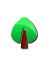 ComisExpeditionI.Denumirea proiectului:” CONECTARE SITE BE0617 CU UN CABLU FIBRA OPTICA”II. Titular: S.C. ORANGE ROMANIA S.A. adresa poștală: Bucuresti, b-dul Lascar Catargiu, nr. 47-53,CUI 9010105, numar de ordine in registrul comertului: J40 / 10178 / 1996, Romanianumărul  de  telefon: +40 730.111.817fax: +40 730.111.817adresa  de e-mail: marius.oprea@electrogrup.ronumele persoanelor de contact: Marius OPREA în calitate de reprezentant al titularului de proiect Întocmit: SC Comis Expedition SRL, Zimnicea, TR.XY560499.737294991.764Denumirea deșeuluiStarea fizică(Solid – S,Lichid – L,Semisolid – SS)CoduldeșeuluiSursaCantitățiManagementPământ și pietre, altele decât cele specificate la 17 05 03S17 05 04Lucrări de excavare pentru demolare și   execuțieCantitățile vor depinde de tipul și adâncimea de fundareEliminare în depozit deșeuri inerteDeșeuri metalice (fier și oțel)S17 04 05Lucrări de construire și de demolare (de la armături)Nu se pot estima la această fazăValorificare prin unități specializateCabluri, altele decat cele specificate la 17 04 10S17 04 11Lucrări de construire și montajNu se pot estima la această fazăValorificare prin unități specializateMateriale plasticeS17 02 03Lucrări de construire și montajNu se pot estima la această fazăValorificare prin unități specializateBetonS17 01 01Lucrări de construire (fundații, structură de rezistență și resturi din   de demolareNu se pot estima la această fazăDepozit de  deșeuri  inerte sau valorificare conform ghidurilor în materieAmestecuri de beton, altele decât cele specificate la 17 01 06S17 01 07Lucrări de construcție și amenajări  și lucrări de demolareNu se pot estima la această fazăEliminare în depozit deșeuri inerteLemnS17 02 01Lucrări de construire (cofrare)Nu se pot estima la această fazăValorificare prin unități specializateAmbalaje de hârtie și cartonS15 01 01Ambalaje de la produsele utilizate la finisaje și construcție ( saci de ciment, etc.)Nu se pot estima la această fazăValorificare prin unități specializateDeșeuri municipale amestecateS20 03 01Activitățile personalului angajat în perioada implementării proiectuluiCca0,1 - 0,15 mc/ziEliminare prin depozitare în depozit de deșeuriDeșeuri de hârtie și cartonS20 01 01Activitățile personalului ce va deservi organizarea de șantierNu se pot estima la această fazăValorificare prin unități specializateDenumirea deșeuluiStarea fizică(Solid – S,Lichid – L,Semisolid – SS)CoduldeșeuluiSursaCantitățiManagementPământ și pietre, altele decât cele specificate la 17 05 03S17 05 04Lucrări de excavare pentru demolare și   execuțieCantitățile vor depinde de tipul și adâncimea de fundareEliminare în depozit deșeuri inerteDeșeuri metalice (fier și oțel)S17 04 05Lucrări de construire și de demolare (de la armături)Nu se pot estima la această fazăValorificare prin unități specializateCabluri, altele decat cele specificate la 17 04 10S17 04 11Lucrări de construire și montajNu se pot estima la această fazăValorificare prin unități specializateMateriale plasticeS17 02 03Lucrări de construire și montajNu se pot estima la această fazăValorificare prin unități specializateBetonS17 01 01Lucrări de construire (fundații, structură de rezistență și resturi din   de demolareNu se pot estima la această fazăDepozit de  deșeuri  inerte sau valorificare conform ghidurilor în materieAmestecuri de beton, altele decât cele specificate la 17 01 06S17 01 07Lucrări de construcție și amenajări  și lucrări de demolareNu se pot estima la această fazăEliminare în depozit deșeuri inerteLemnS17 02 01Lucrări de construire (cofrare)Nu se pot estima la această fazăValorificare prin unități specializateAmbalaje de hârtie și cartonS15 01 01Ambalaje de la produsele utilizate la finisaje și construcție ( saci de ciment, etc.)Nu se pot estima la această fazăValorificare prin unități specializateDeșeuri municipale amestecateS20 03 01Activitățile personalului angajat în perioada implementării proiectuluiCca0,1 - 0,15 mc/ziEliminare prin depozitare în depozit de deșeuriDeșeuri de hârtie și cartonS20 01 01Activitățile personalului ce va deservi organizarea de șantierNu se pot estima la această fazăValorificare prin unități specializateXY560499.737294991.764